“Nuitées correctes”Avis publié: Il y a 1 semaineDeux nuits pour le prix de 33euros la nuitée, la chambre était tout à fait correcte. Tout était relativement propre, frigo et micro-onde compris. Quelques rénovations sont en cours, profitables aux prochains. Bémol purement relié au secteur: Quelques difficultés à se garer. Signaler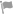 Utile ?Merci Ethfeyy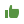 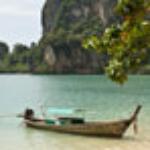 croquette75Paris, FranceAuteur de niveau 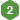 5 avis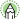 “Immonde ”Avis publié: Il y a 3 semaines par mobileL'un des hôtels les plus degueulasse de Paris. Chambre dans un état pitoyable. J'ai été réveillé à 4h du matin par ce qu'il me semblait être des prostitués chinoises et leur macs qui leur criait dessus Même pour dépanner cet hôtel est à éviter à tout pris. SignalerUtile ?Merci croquette75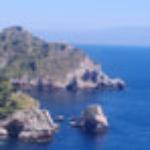 lalaelle2016Bourges, FranceAuteur de niveau 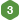 24 avis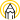 4 votes utiles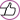 “cauchemardesque”Avis publié: 2 avril 2017De passage à Paris pour une nuit, nous avions réservé dans cet hôtel. Arrivé à 21h nous avons découvert notre chambre située au 2 ème étage. Tapis de bain troué, rideau de douche en guise de rideau de fenêtre, miroir trop haut pour se voir dedans, porte des wc impossible à fermer lorsque l'on se situe à l'intérieur. Le lit...Plus  SignalerUtile ?1Merci lalaelle2016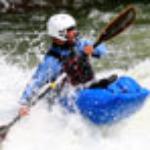 Mehdi B2 avis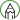 “Très moyen”Avis publié: 21 mars 2017 par mobileChambre très rustique , pas de télévision , on ne peut pas fermer la porte des toilettes Après voilà pour ma part c'était uniquement pour dormir j'y suis pas trop rester. Mais pour une personne voulant passer du temps dans sa chambre je ne suis pas sûre que ça convienne. SignalerUtile ?Merci Mehdi B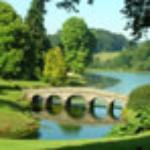 Adrien VAuteur de niveau 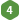 35 avis4 avis sur les hôtels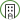 15 votes utiles“Catastrophique ”Avis publié: 21 janvier 2017 par mobileJe ne peux pas détailler dix ans. Mais, Pas d'intimité, chauffage médiocre, Pas de lumière dans la sale de bain. Pas de télé, sécurité électrique 0/20. Pas confortable, literie vraiment curieuse ... jour entre le sol et la porte d'au moins 5 cm .. Fuyez !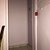 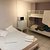 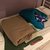 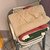 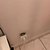  SignalerUtile ?1Merci Adrien V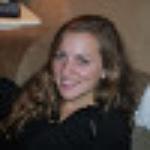 gwencicottiniMougins, FranceAuteur de niveau 9 avis7 avis sur les hôtels5 votes utiles“Ne surtout pas y séjourner - Nicht hingehen”Avis publié: 19 novembre 2016Dès que nous avons franchis la porte, nous sentions déjà un gros malaise, la personne à l'accueil était désagréable, aucun professionalisme, et même l'entrée de l'immeuble est sale. Nous avons eu le temps de monter les escaliers pour voir les "chambres" que nous sommes tout de suite partis, en fuyant pour trouver quelque chose de 100 fois mieux pour seulement...Plus  SignalerUtile ?1Merci gwencicottini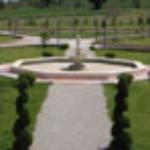 raspberry44Le Croisic, France1 avis2 votes utiles“Ne surtout pas y séjourner !!!!”Avis publié: 15 novembre 2016 par mobilePUNAISAISES DE LIT !!! Cet hôtel est infesté j'en ai vu une le matin se balader donc je suis sûre que toutes mes piqures sont à la origine de ces punaises et dans cet hôtel HORRIBLE !!!!! je vais garder les séquelles pendant au moins un mois SignalerUtile ?2Merci raspberry44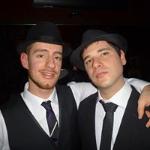 Lothar WGenève, SuisseAuteur de niveau 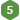 46 avis3 avis sur les hôtels11 votes utiles“A éviter ”Avis publié: 12 juillet 2016 par mobileNous avons réservé en dernière minute et il s'agissait donc d'un hôtel au prix abordable. Les WC en chambre ont des portes qu'on ne peut pas fermer (à garder à l'esprit si vous voyagez entre potes), les draps et literie sont tachés, j'ai été piqué pendant la nuit par des bestioles dans les lits qui m'ont fait de gros blocs...Plus  SignalerUtile ?3Merci Lothar W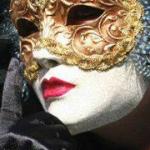 Katiouchka9094Montbéliard, FranceAuteur de niveau 3 avis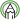 2 votes utiles“hotel pour une nuit le 6 juin”Avis publié: 17 juin 2016Accueil chaleureux. Locaux propres et très lumineux. J'étais dans une chambre sur l'arrière du bâtiment, très calme. La chambre était propre et agréable. Douche et toilette dans la chambre. Le rapport qualité/prix est correct. SignalerUtile ?Merci Katiouchka9094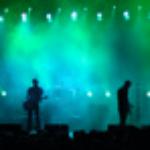 JFDP33Saint-Médard-en-Jalles, FranceAuteur de niveau 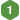 3 avis6 votes utiles“Délabré et accueil déplorable”Avis publié: 8 juin 2016Après avoir réservé par hasard dans cet hôtel, j'ai fuis au bout de quelques minutes après un accueil déplorable (pieds sur le bureau), avoir vu l'état de l'escalier, le sommier cassé, les draps et les vieilles couvertures posés sur le lit, la chaise en plastique, la tapisserie de la chambre décollée par endroit, les WC sur le palier, ... Signaler